uzavřená mezi: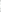 	Zhotovitelem : Agroslužby  Komenského 247, 500 03 Hradec Králové	BD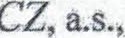 společnostje zapsaná v Obch. rejstříku u Kr. soudu v HK oddíl B vložka 1405 zastoupená členem představenstva a.s, Ing. Slavomírem Cejnarem k jednáni zmocněn Miroslav Navrátil (tel 777 009 147 )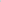 	IČO: 64789543 DIČ : CZ64789543	účet: KB HK 612220207/0100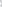 Tel. +420 601246 443 infoôaqrosluzbvcz.eu  W.uy.fac?hookcqm/agrqsiuzbyqz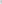 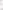 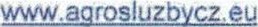 aObjednavatelem : Školní statek, 'Opava, příspěvková organizaceadresa: Opava, Englišova 526PSČ 746 01 cukrOvká pro ctňcrovar:Opava zastoupený ředitelem ing Arnoštem Kleinem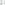 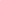 	IČO 00098752	DIČ CZ00098752Předmět smlouvy :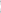 Předmětem této S I o uvy 0 d í IO na sklizeň cukrovky v roce 2019 (dále jen Smlouva) je sklizeň cukrovky zhotovitelem samojízdným bunkrovým sklízečem typu Holmer (dálejen stroj) za podmínek dále uvedených.Povinnosti zhotovitele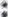 Zhotovitel provede objednateli sklizeň cukrovky v roce 2019 strojem typu Holmer celkemna :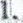  ha plochy cukrovky,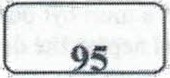 Z toho bude provedena sklizeň a odvoz sjedním vyvažečem typu AgroVital od sklízecího stroje na souvrať na ploše až 5 ha.Ž. Zhotovitel sklidí dohodnuté pozemky v běhém termínu (od záři do 20.11.) , který bude stanoven po Vžájemné dohodě smluvních stran a cukrovaru s odchylkou+/- IO dní. Smluvní strany se dále dohodly, že pozdější termín je sice možný, ale jen po dohodě a bez záruky kvality a skliditelnosti řepy, Harmonogram sklizně bude zpracován před sklizní a upřesňován v průběhu sklizně.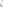 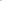 3. Zhotovitel před samotnou sklizní sdělí objednateli případnou potřebu aditiva do nafty AdBlue,III. Povinnosti obiednatele :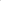 1. Zajistit plynulý odvoz sklizené řepy, případně při zahájení sklizně vytyčit skládku max. do vzdálenosti 150m od pracujícího stroje s plným zásobníkem. Současně vytyčit kolejové řádky nebo být nápomocen při jejich určeni. Zároveň zabezpečit bezpečný vjezd na pozemek určený ke sklizni. Vše zabezpečit tak, aby sklizeň mohla probíhat nepřetržitě (24 hod.) denně. Zkrácení nepřetržité doby sklizněje možné jen po dohodč a m příplatek.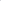 2.a) Zajistit pro stroj na své náklady pohonné hmoty a nutná aditiava (AdBlue) o. předepsané kvalitě a to v místě sklizně do maximální vzdálenosti 3 km.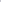 Zajistit po skončení sklizně (nebo dílčího plnění) na své náklady dotankování nádrží nafty a aditiv na stroji do úrovně hladiny, která byla na počátku sklizně. Zakazuje se použití bionafty.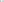 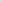 Nezqiisti-li objednatel potřebné aditivum do nafty (AdBlue), zajistí ho zhotovitel po vzájemné dOhodě s objednatelem.3, Uhradit Škody na sklízeči, ke kterým dojde ž důvodu najeti na překážky na pozemku ke sklizni nebö při vjezdu na něj, pokud zhotovitele předem na tuto závadu objednatel neupozornil, překážky neoznačil a pokud Škoda není plně hrazena pojišťovnou. Smluvní strany se dále dohodly, že sklizeň v ochranném pásmu el. zařf7Ä1f, plyn. ä vodohosp, zařízeni apod. bude prováděna pouze tam, kde nehrozí bezprostřední nebeQečĺ úrazu nebo poškození stroje dle Návodu k obsluze a použití stroje. Pokud by k takové události došlo, veškeré náklady jdou k tíži objednatele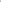 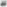 Být přítomen průběhu sklizně, kontrolovat kvalitu sklizně, podepsat Výkazy O sklizrii auplamit případnou reklamaci na sklizeň ihned ä to zápisem do Výkazu O sklizni. Na pozdější reklamace nebude brán zřetel. Obě smluvní strany se dohodly, že při porušení tohoto bodu ze strany objednatele, bude i nepodepsaný Výkaz O sklizni objednatelem brán jako řádný doklad pro vyúčtování dle čl. IV,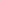 Cukrovku ke sklizni zaset na urovnaných pozemcích takto:roneč řádků 45 cm , souvrať min 16,2 m /36 ř./' příčný svah pozemku do 4 stupňů,IV. Platební podmínky: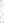 LA) Objednatel aplatĺ zhotoviteli základni smluvní cenu (bez DPH) v KČ za každý sklizený hektar. Základní cena sklizně pro rok 2018 je stanovena takto:sklizeň strojem Holmer TerraDos nebo Ropa do 100 ha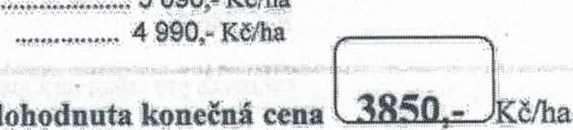 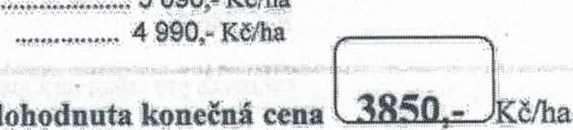 sklizeň strojem Holmer TerraDos nebo Ropa nad 101haDle charakteru a velikosti pozemků objednatele IB) a) odvoz cukrovky Od sklízeče sjedním strojem AgroVitaI neboAgroVariant OO,- Kč/ha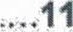 		(ý. za každý stroj na Odvoz řepy na pozemku x veškeré ha pozemku)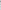 b) vývoz cukrovky od nakladače nebo čističky na určené místo1100,- Kč/hod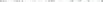 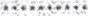 (tj. za každý stroj na vývoz řepy)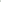 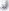 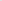 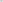 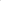 I.C) Při zaplaceníý termínu splatnosti Gendieb0dů1V-wneb04W)s1eva-dObrOPiS 50,- Kč/haNaftu a do ní nutná aditiva hradí Objednatel včetně potřebného množství pro přejezdy k zajištění sklizně.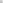 2. Zhotovitel je oprávněn v závislosti na skutečných podmínkách v době sklizně, charakteru půdy, čistotě porostu, kamenitosti pozemku a pro připad požadavku vyvážení od stroje nad 150m (čl. IV bod la) účtovat přirážku v % z konečné ceny v rozsahu (sklizeň jen souvratí a průseků* přirážka až 100%). Posouzení sklizených ploch o oprávněnosti účtování přirážky proběhne před započetím nebo při sklizni a musí být odsouhlaseno oběma stranami ve Výkazu o sklimi, na základě kterého proběhne i konečné vyúčtování. Zkráceni nepřetržité doby sklizně příplatek 250 Kč/hod zkrácení.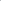 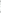 3. Fakturace sklizených hektarů bude prováděna dle prokazatelně sklizených ha ve Výkazu O sklizni vypočtené ceny dle podmínek sklizně (bod 3 tohoto článku smlouvy), Daňový doklad - faktura bude uhrazena Objednatelem jedním z následujících způsobů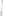 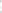 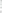 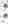 a/ v hotovosti ihned po skončení sklizně b/ bankovním převodem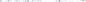 C/ za dodanou cukrovku do cukrovaru za předpokladu dohody scukrovarem dle platného zákona o ručení za DPH a m případný poplatek, který by požadoval příslušný cukrosď. Tento poplatek bude fakturován zhotovitelem objednateli při fakturaci sklizně jako přirážka nebo později po äištěnĺ poplatku.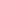 Ph volbě způsobu úhrad} dle bodu 3c/ musí Objednatel vyplnit, podepsat a předat cukrovaru a Zhotoviteli příslušnéZmocnění a to do 5 pracovních dnů od jeho obdržení, nebude-li dohodnuto jinak. Formulář Zmocnění zašle Objednateli Zhotovitel. V případě, že aktualnĺ zákon o ručení za DPH nebo jiný zákon tento způsob mevýhodnĺ nebo cukrovar nepřevezme tento závazek, tento způsob úhrady nebude možný. Úhrada bude pak plněna jen dle způsobu 4a nebo 4b.Splatnost daňového dokladu-faktury je 14 dní. Byl dohodnut smluvní úrok z prodlení ve výši 0,03% z neuhrazené částky denně;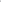 6, Veškerá fiktuľace musí být provedena maximálně do 10-ti dnů po uskutečnění zdanitelného plnění.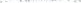 V. Odstoupení Od smlouvy :Může dojít jednostranným úkonem bez sankcí jen písemně v těchto případech : - ze strany zhotovitele :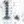 Při nezpůsobilém pozemku ke sklizni zjištěném při prohlídce nebo při samotné sklizni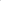 Při nesplněnf kterékoliv části oddílu IIL V tomto připadč není dotčen nárok zhotovitele na náhradu škody, která mu jednánímobjednatele vznikla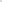 že strany objednatele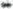 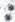 při živelné pohromě a ničení porostu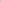 při snížení (o tuto část ha) nebo nepřidělení kvóty plochy cukrovky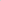 při nesplnění harmonogramu sklizně dle čl. II. bod 2Odstoupit i v jiných případech za podmínky, Že vzniká oprávnění poškozené straně vyúčtovat straně druhé smluvní pokutu 1000 Kč za každý nesklizený hektar.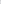 Obě strany se dohodly, že odstoupením od smlouvy končí účinnost této smlouvy nikoliv jeji platnost.Obě strany se dohodly, že sklizeň na zaplavených, podmáčených, zamrzlých nebo jinak poškozených pozemcích není možná a nebude prováděna a obě strany mají proto právo jednostranně od smlouvy bez sankcí odstoupit,Obě smluvní strany se dohodly, Že v případě nevyrovnaných závazků objednatele vůči zhotoviteli z minulé sklizně, má právo zhotovitel kdykoliv od této smlouvy jednostranně odstoupit a to bez sankci a náhrad vůči objednateli. K odstoupení může dojít i v průběhu sklizně. Obě smluvní strany si však vzájemně vyúčtují již poskytnutá plnění dle této smlouvy.Jiná uiednání :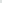 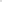 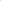 Závěrečná ustanovení :I. Smlouva je platná po podpisu zhotovitele a objednatele. Smluvní pokuta je Splatná do IO dnů od předložení daňového doklädu-faktury.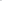 2. Veškeré ceny ve smlouvějsou uvedené bez DPH.3, Smlouvaje vyhotovena ve 2 vyhotoveních. Každá strana obdrží po 1 výtisku .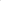 V Opavě dne 15. dubna 2019A Agroslužby CZ, a.s.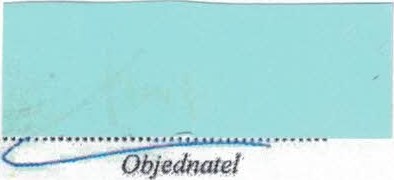 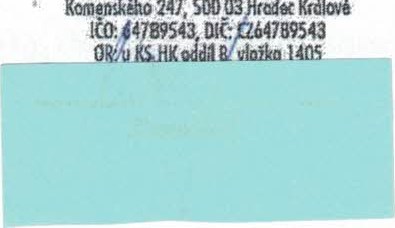 Künenskůo 241, 50003}itdét Krdlw€-1č0d4789543Školní statek, Opava,  řispěvková organizace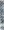 Englišova 526, 746 OPAVAIC: 00098752, DIČ: CZ0009B752S mlouva o díl o na sklizeň cukrovky v roce 2019č.účtuPlátce DPHtel. 553607 111Fax : 553 623 580